Burbury Medical CentrePATIENT PARTICIPATION GROUP APPLICATION FORM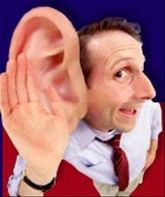 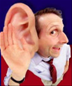 Making Services Better:  Your ViewsBurbury Medical Centre is committed to improving the services we provide to our patients. To do this, it is vital that we hear from people like you about your experiences, views, and ideas for making services better. If you are interested in getting involved, please complete and return this form to Mrs N Alam Practice Manager at the Practice.By expressing your interest, you will be helping us to plan ways of involving patients that suit you.  It will also mean we can keep you informed of opportunities to give your views and up to date with developments within the Practice.What sort of things might you be interested in taking part in?Please tick all Blank boxes that apply to you.This additional information will help to make sure we try to speak to a representative sample of the patients that are registered at this Practice.To help us ensure our contact list is representative of our local community, please indicate which of the following ethnic background you would most closely identify with?How would you describe how often you come to the practice?Thank you.Please note that no medical information or questions will be responded to.The information you supply us will be used lawfully, in accordance with the Data Protection Act 1998. The Data Protection Act 1998 gives you the right to know what information is held about you, and sets out rules to make sure that this information is handled properly.Name:Postcode:Email Address:Attending meetings during the dayAttending meetings during the eveningQuestionnairesTelephone InterviewsFace to face interviewsReceiving newsletters and updatesOther events and initiativesPlease tell us if you have any ideas about other ways you could tell us your views:Please tell us if you have any ideas about other ways you could tell us your views:Are You?MaleFemaleAge GroupUnder 1617 – 2425 – 34Age Group35 – 4445 – 5455 – 64Age Group65 – 7475 – 84Over 84White:White:White:White:White:White:British GroupIrishMixed:Mixed:Mixed:Mixed:Mixed:Mixed:White & Black White & Black AfricanWhite & AsianAsian or Asian British:Asian or Asian British:Asian or Asian British:Asian or Asian British:Asian or Asian British:Asian or Asian British:IndianPakistaniBangladeshiBlack or Black British:Black or Black British:Black or Black British:Black or Black British:Black or Black British:Black or Black British:AfricanChinese or other ethnic Group:Chinese or other ethnic Group:Chinese or other ethnic Group:Chinese or other ethnic Group:Chinese or other ethnic Group:Chinese or other ethnic Group:ChineseAny OtherRegularlyOccasionallyVery rarely